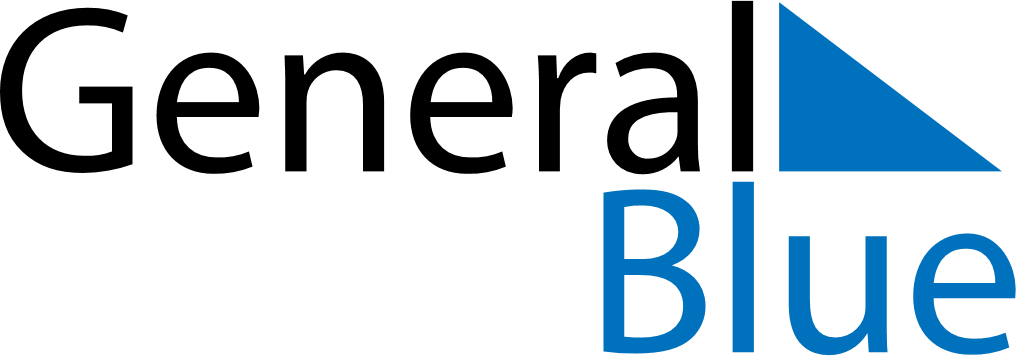 May 2025May 2025May 2025ChinaChinaSundayMondayTuesdayWednesdayThursdayFridaySaturday123Labour Day45678910Youth Day111213141516171819202122232425262728293031Dragon Boat Festival